Chicago Greens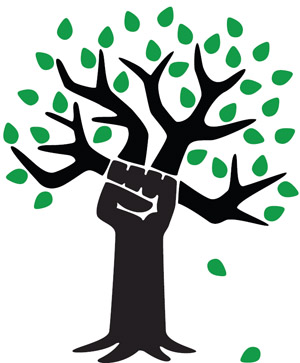 Monthly Meetings2nd Sunday of Each Month2-4:00 PMPowell’s BookstoreHalsted and Roosevelt(800 W, 1200 S)www.illinoisgreens.orgAll About OIL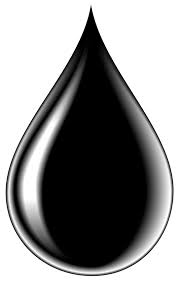 Li-Ping Yuan, Geologist, Dr. Lora Chamberlain of Frack Free Illinois + ChiOilbyRail, Mike Lee on transportation, Charles Paidock on tank car trains, + others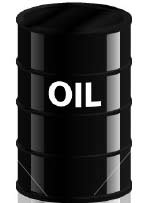 Saturday, August 29th at 6:00 PMat theCollege of Complexes - weekly free speech forumwww.collegeofcomplexes.orgHilltop Restaurant, 2800 W. Foster (at California)www.illinoisgreens.org